iCURE Welcome Ceremony 2021Scholar Questionnaire Screenshots – September 15, 2021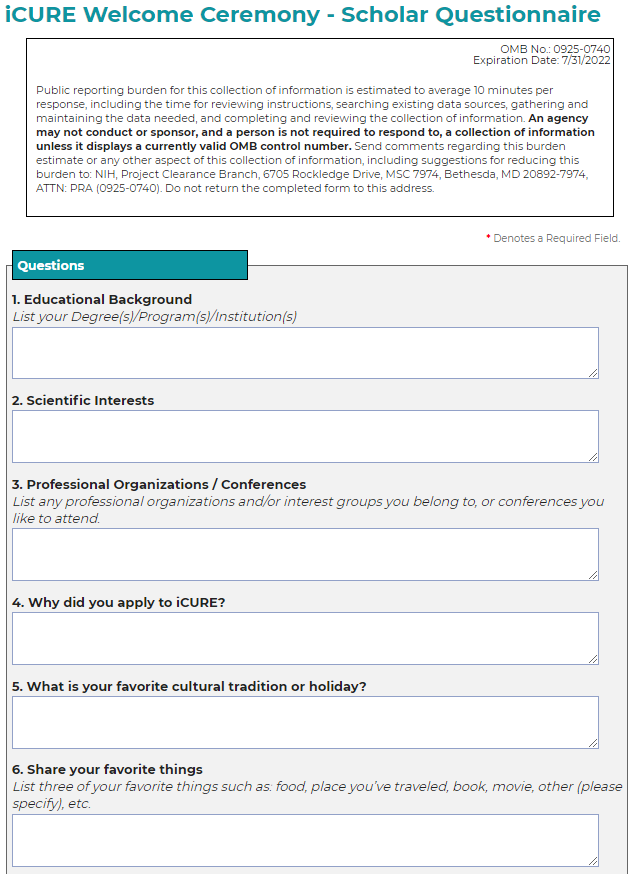 Figure . Scholar Questionnaire - Part 1 of 2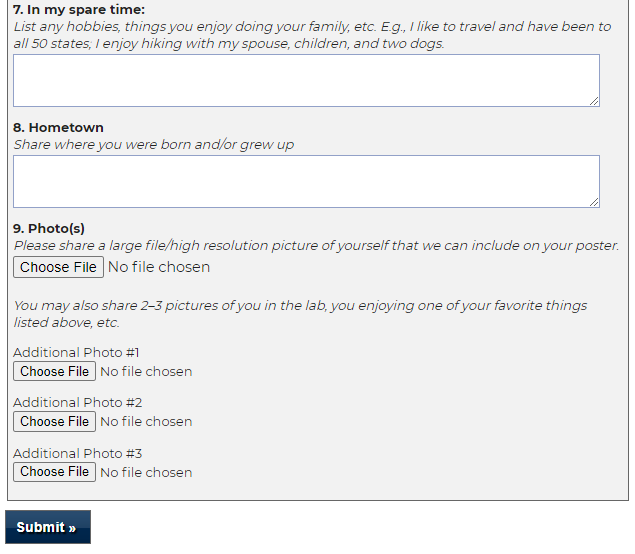 Figure . Scholar Questionnaire - Part 2 of 2